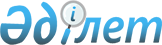 Мамлют ауданы бойынша үгіттік басылым материалдарын орналастыру орындарын белгілеу және Қазақстан Республикасы Президенттігіне үміткерлерге сайлаушылармен кездесу үшін орындарды ұсыну туралы
					
			Күшін жойған
			
			
		
					Солтүстік Қазақстан облысы Мамлют аудандық әкімдігінің 2015 жылғы 27 ақпандағы № 61 қаулысы. Солтүстік Қазақстан облысының Әділет департаментінде 2015 жылғы 6 наурызда N 3142 болып тіркелді. Күші жойылды - Солтүстік Қазақстан облысы Мамлют ауданы әкімдігінің 2019 жылғы 8 мамырдағы № 91 қаулысымен
      Ескерту. Күші жойылды - Солтүстік Қазақстан облысы Мамлют ауданы әкімдігінің 08.05.2019 № 91 (алғашқы ресми жарияланған күнінен бастап қолданысқа енгізіледі) қаулысымен.
      "Қазақстан Республикасындағы сайлау туралы" Қазақстан Республикасы 1995 жылғы 28 қыркүйектегі Конституциялық Заңының 28 бабына 4,6 тармақтарына сәйкес Мамлют ауданының әкімдігі ҚАУЛЫ ЕТЕДІ:
      1. Мамлют аудандық сайлау комиссиясымен бірге (келісім бойынша) Қазақстан Республикасы Президенттігіне үміткерлердің үгіттік басылым материалдарын Мамлют ауданының аумағында орналастыру орындары 1 қосымшаға сәйкес белгіленсін.
      2. Қазақстан Республикасы Президенттігіне үміткерлерге сайлаушылармен кездесу үшін орындар шартты негізде 2 қосымшаға сәйкес ұсынылсын.
      3. Осы қаулының орындалуын бақылау аудан әкімінің орынбасары Д.А.Могуноваға жүктелсін.
      4. Осы қаулы бұқаралық ақпарат құралдарында бірінші рет ресми жарияланған күннен бастап он күнтізбелік күн өткен соң қолданысқа енгізіледі. Қазақстан Республикасы Президенттігіне үміткерлердің үгіттік басылым материалдарын Мамлют ауданы бойынша орналастыру орындары Қазақстан Республикасы Президенттігіне үміткерлерге сайлаушылармен кездесу үшін Мамлют ауданы бойынша ұсынылатын орындар
					© 2012. Қазақстан Республикасы Әділет министрлігінің «Қазақстан Республикасының Заңнама және құқықтық ақпарат институты» ШЖҚ РМК
				
      Аудан әкімі

Е. Бекшенов

      "КЕЛІСІЛДІ"
Қазақстан Республикасы
Солтүстік Қазақстан облысы
Мамлют аудандық сайлау
комиссиясының төрағасы
27 ақпан 2015 жыл

В.В.Целуйко
Мамлют ауданы әкімдігінің 2015 жылғы 27 ақпандағы № 61 қаулысына 1 қосымша
№ 

т/т
Елді мекеннің атауы 
Сайлаушылармен үгіт жүргізу орнының орналасқан жері 
Мамлютка қаласы
Мамлютка қаласы
Мамлютка қаласы
1.
Мамлютка қаласы
"Сказка" дүкені жанындағы щит, "СҚО Мамлют ауданы Мамлют № 2 орта мектеп" коммуналдық мемлекеттік мекемесінің ғимараты жанындағы щит Шоссейная к. 10 және № 67 жолды пайдалану учаскесінің ғимараты жанындағы щит Ленин к. 155 
Андреев ауылдық округі 
Андреев ауылдық округі 
Андреев ауылдық округі 
2.
Андреевка селосы 
"СҚО Мамлют ауданы Андреев ауылдық округі әкімінің аппараты" мемлекеттік мекемесінің мәдениет Үйі ғимараты жанындағы щит
Белое ауылдық округі
Белое ауылдық округі
Белое ауылдық округі
3.
Белое селосы 
"Гүлжан" және "Петрович" дүкендерінің ғимараты жанындағы щит
Воскресенов ауылдық округі
Воскресенов ауылдық округі
Воскресенов ауылдық округі
4.
Воскресеновка селосы 
"СҚО Мамлют ауданы Воскресеновка орта мектебі" коммуналдық мемлекеттік мекемесінің ғимараты жанындағы щит
Дубровное ауылдық округі
Дубровное ауылдық округі
Дубровное ауылдық округі
5.
Дубровное селосы 
"СҚО Мамлют ауданы С.Г.Гуденко атындағы Дубровное орта мектебі" коммуналдық мемлекеттік мекемесінің ғимараты жанындағы щит
Қызыләскер ауылдық округі
Қызыләскер ауылдық округі
Қызыләскер ауылдық округі
6.
Қызыләскер селосы 
"Қызыләскер" жауапкершілігі шектеулі серіктестігінің кеңсесінің ғимараты жанындағы щит
Краснознамен ауылдық округі 
Краснознамен ауылдық округі 
Краснознамен ауылдық округі 
7.
Краснознаменное селосы 
"Анжелика" дүкенінің ғимараты жанындағы щит
Леденев ауылдық округі 
Леденев ауылдық округі 
Леденев ауылдық округі 
8.
Леденево селосы 
"Қазпошта" Акционерлік қоғамы бөлімшесінің ғимараты жанындағы щит
Ленин ауылдық округі 
Ленин ауылдық округі 
Ленин ауылдық округі 
9.
Ленино селосы 
"СҚО Мамлют ауданы Ленин ауылдық округі әкімінің аппараты" мемлекеттік мекемесінің мәдениет Үйі ғимараты жанындағы щит
Новомихайлов ауылдық округі 
Новомихайлов ауылдық округі 
Новомихайлов ауылдық округі 
10.
Новомихайловка селосы 
"Сағындықов" жеке кәсіпкердің дүкенінің ғимараты жанындағы щит
Пригород ауылдық округі 
Пригород ауылдық округі 
Пригород ауылдық округі 
11.
Покровка селосы 
 "Нұр" дүкенінің ғимараты жанындағы щит 
Становое ауылдық округі 
Становое ауылдық округі 
Становое ауылдық округі 
12.
Афонькино селосы 
"Радченко" жеке кәсіпкердің дүкенінің ғимараты жанындағы щитМамлют ауданы әкімдігінің 2015 жылғы 27 ақпандағы № 61 қаулысына 2 қосымша
№

т/т
Елді мекеннің атауы 
Кездесу орнының орналасқан жері 
1.
Мамлютка қаласы 
ҚР мәдениет Министрлігі Мамлют ауданы әкімдігінің "Мамлют мәдени орталығы" мемлекеттік қазыналық коммуналдық кәсіпорнының көрермендер залы, Ленин көшесі 47
2.
Андреевка селосы 
"СҚО Мамлют ауданының Андреевка орта мектебі" коммуналдық мемлекеттік мекемесінің акт залы, Қазақстанның 50 жылдығы көшесі 55
3.
Белое селосы
"СҚО Мамлют ауданының Белое орта мектебі" коммуналдық мемлекеттік мекемесінің акт залы, Мектеп көшесі 28
4.
Воскресеновка селосы
"СҚО Мамлют ауданының Воскресеновка орта мектебі" коммуналдық мемлекеттік мекемесінің акт залы, Жеңіс көшесі 11 
5.
Дубровное селосы 
"СҚО Мамлют ауданы С.Г.Гуденко атындағы Дубровное орта мектебі" коммуналдық мемлекеттік мекемесінің акт залы, Гуденко көшесі 52
6.
Қызыләскер селосы 
"СҚО Мамлют ауданы Қызыләскер ауылдық округі әкімінің аппараты" мемлекеттік мекемесінің ауылдық клубтың акт залы, Мир көшесі 23 
7.
Краснознаменное селосы 
"СҚО Мамлют ауданының Краснознаменное орта мектебі" коммуналдық мемлекеттік мекемесінің акт залы, Мектеп көшесі 2
8.
Леденево селосы
"СҚО Мамлют ауданының Леденево орта мектебі" коммуналдық мемлекеттік мекемесінің акт залы, Мектеп көшесі 1
9.
Ленино селосы 
"СҚО Мамлют ауданының Ленино орта мектебі" коммуналдық мемлекеттік мекемесінің акт залы, Мектеп көшесі 12
10.
Новомихайловка селосы 
"СҚО Мамлют ауданының Новомихайловка орта мектебі" коммуналдық мемлекеттік мекемесінің акт залы, Победа көшесі 29
11.
Покровка селосы 
"СҚО Мамлют ауданының Покровка орта мектебі" коммуналдық мемлекеттік мекемесінің акт залы, Мир көшесі 61
12.
Афонькино селосы
"СҚО Мамлют ауданының Афонькино орта мектебі" коммуналдық мемлекеттік мекемесінің акт залы, Орталық көшесі 10 